Πολλαπλασιασμός και διαίρεση κλασμάτων – ΛΥΣΕΙΣ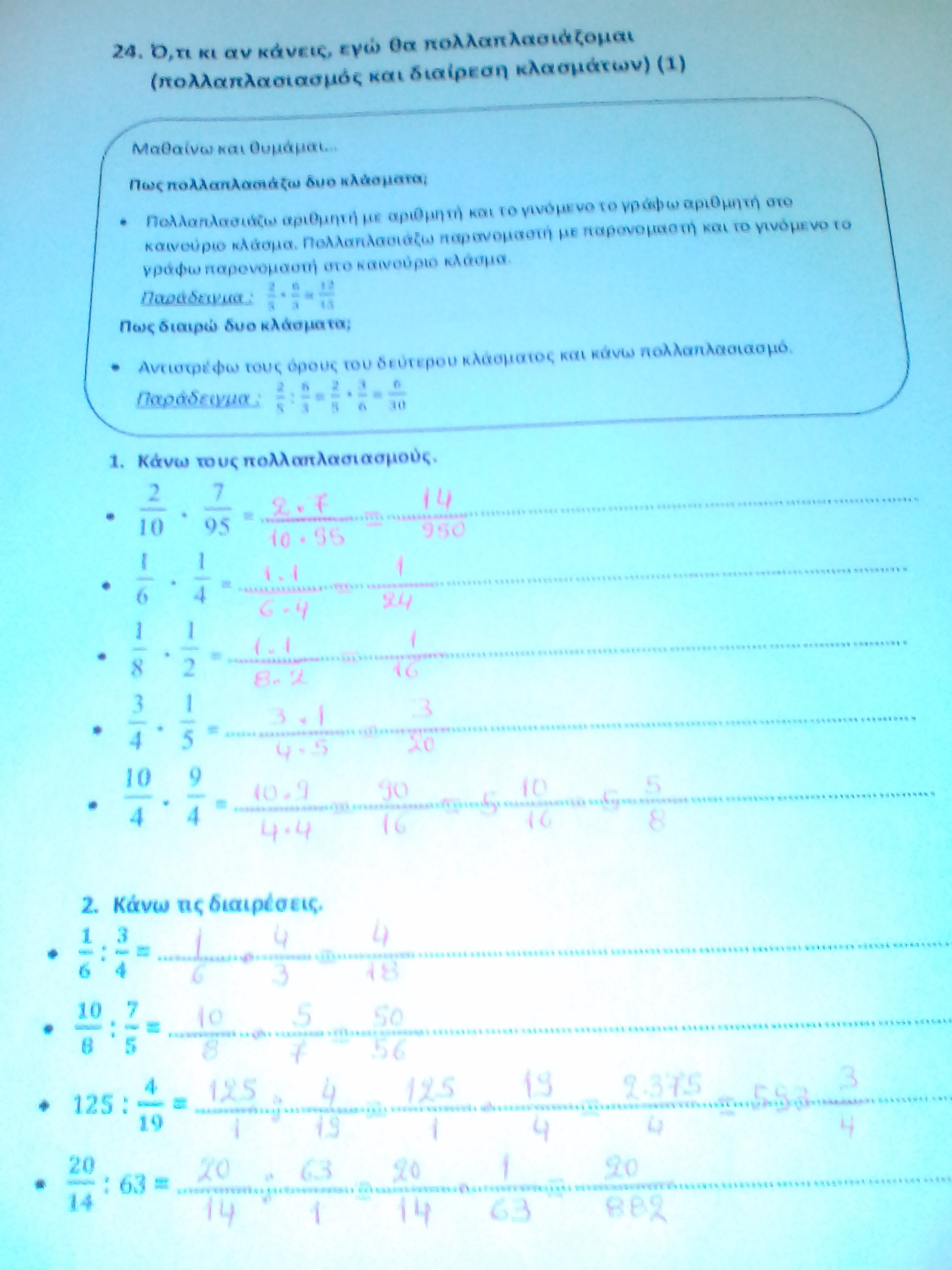 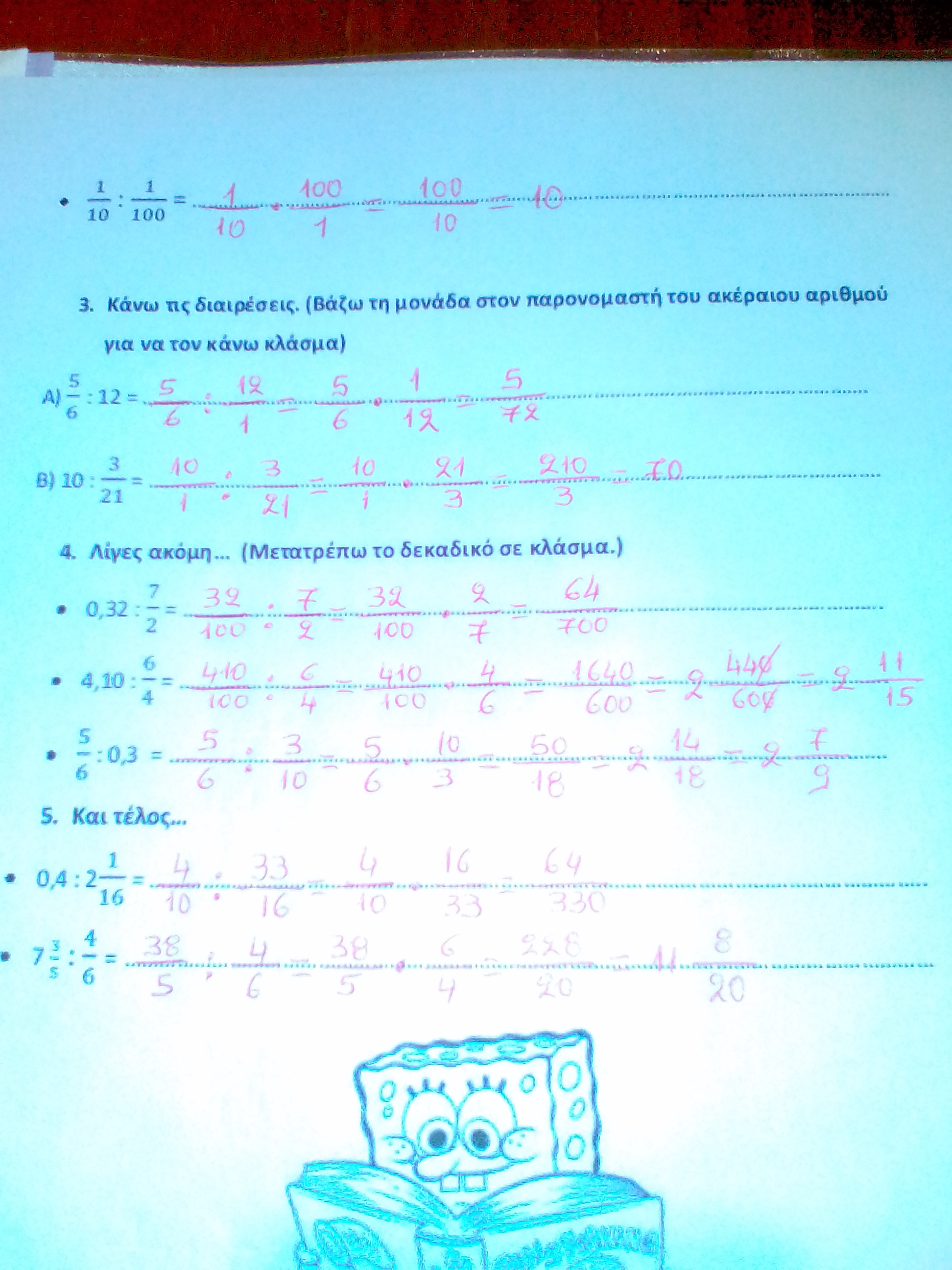 